НАКАЗПО ГАННІВСЬКІЙ ЗАГАЛЬНООСВІТНІЙ ШКОЛІ І-ІІІ СТУПЕНІВПЕТРІВСЬКОЇ РАЙОННОЇ РАДИ КІРОВОГРАДСЬКОЇ ОБЛАСТІвід 07 лютого 2020 року                                                                                № 22с. ГаннівкаПро участь у районному фестивалі-конкурсі хорових колективів працівників закладів освітиНа виконання наказу начальника відділу освіти райдержадміністрації від 07 лютого 2020 року № 24 «Про проведення районного фестивалю-конкурсу хорових колективів працівників закладів освіти»НАКАЗУЮ:1. Соціальному педагогу Ганнівської загальноосвітньої школи І-ІІІ ступенів ОСАДЧЕНКО Н.М., заступнику завідувача з навчально-виховної роботи Володимирівської загальноосвітньої школи І-ІІ ступенів, філії Ганнівської загальноосвітньої школи І-ІІІ ступенів ПОГОРЄЛІЙ Т.М., заступнику завідувача з навчально-виховної роботи Іскрівської загальноосвітньої школи І-ІІІ ступенів, філії Ганнівської загальноосвітньої школи І-ІІІ ступенів БОНДАРЄВІЙ Н.П.:1) забезпечити якісну підготовку та участь педколективів у фестивалі художньої самодіяльності;2) до 06 березня 2020 року подати заявки до комунальної установи «Петрівський районний центр із обслуговування закладів освіти» на участь у районному фестивалі-конкурсі за формою (додаток).2. Контроль за виконанням даного наказу покласти на заступника директора з навчально-виховної роботи Ганнівської загальноосвітньої школи І-ІІІ ступенів ЩУРИК О.О., завідувача Володимирівської загальноосвітньої школи І-ІІ ступенів, філії Ганнівської загальноосвітньої школи І-ІІІ ступенів МІЩЕНКО М. І., на завідувача Іскрівської загальноосвітньої школи І-ІІІ ступенів, філії Ганнівської загальноосвітньої школи І-ІІІ ступенів ЯНИШИНА В.М. Директор школи                                                                                          О.КанівецьЗ наказом ознайомлені:                                                                          О.ЩурикН.ОсадченкоВ.ЯнишинМ.МіщенкоТ.ПогорєлаН.БондарєваДодаток до наказу директора школивід 07.02.2020 року № 22УМОВИучасті у районному фестивалі-конкурсі хорових колективів працівників закладів освіти1. Загальні положенняРайонний фестиваль-конкурс хорових колективів працівників закладів освіти (далі – Фестиваль-конкурс) покликаний сприяти збереженню, популяризації і розвитку хорового співу.Організаторами Фестивалю-конкурсу є сектор освіти Петрівської районної державної адміністрації, комунальна установа «Петрівський районний центр із обслуговування закладів освіти» та районний комітет профспілки працівників освіти та науки України(далі - Організатор).2. Мета Фестивалю-конкурсуПодальший розвиток самодіяльного мистецтва і народної творчості у педагогічних колективах, пропаганда українського мистецтва, прищеплення любові до рідного краю, удосконалення організації культурно-масової роботи3. Підготовка та порядок проведення Фестивалю-конкурсу1. Терміни та місце проведення Конкурсу визначаються Організатором.2. Конкурс проводиться в один тур.3. У разі потреби Організатор може вносити в установленому порядку зміни до Положення про районний фестиваль-конкурс хорових колективів працівників закладів освіти та до складу журі районного фестивалю-конкурсу хорових колективів працівників закладів освіти (далі - Журі).4.Для участі у конкурсі потрібно подати заявку визначеного зразка (додається).5. Заявки на участь у Фестивалі-конкурсі надати до комунальної установи «Петрівський районний центр із обслуговування закладів освіти»4. Умови проведення Фестивалю-конкурсу	1. Хорові колективи представляють конкурсну програму у живому виконанні.	2. У фестивалі-конкурсі мають право брати участь:- змішані хорові колективи.- одностатеві хорові колективи.- хорові колективи з солістами.- хорові колективи без солістів.- хорові колективи з інструментальним супроводом чи фонограмою (- мінус).- хорові колективи без інструментального супроводу (a capella).	3. Кількість учасників від 12 осіб і більше (без обмежень).	4. Хоровий колектив презентує за власним вибором два різножанрові твори (фольклорний та естрадний) патріотичного спрямування загальною тривалістю звучання не більше 10 хвилин.5. Хоровий колектив може бути представлений у сучасному стилі.5. Критерії оцінки виступів учасників Фестивалю-конкурсу1. Журі оцінює виступи колективів за такими критеріями:- вокальні дані колективу і майстерність володіння голосом;- сценічна культура;- інтонування; - відповідність нотному тексту;- відчуття ансамблю;- загальне враження від виступу.2. Оцінка виступів учасників Фестивалю-конкурсу проводиться за 12-бальною системою.3. Переможцями Фестивалю-конкурсу вважаються колективи, які набрали максимальну кількість балів.6. Нагородження учасників Фестивалю-конкурсу1. Переможці Фестивалю-конкурсу у кожному жанрі нагороджуються спільними грамотами сектору освіти районної державної адміністрації та РК профспілки працівників освіти та науки України, а також подарунками РК профспілки працівників освіти та науки України (за погодженням).2. Журі Фестивалю-конкурсу має право розділити те чи інше призове місце між рівноцінними колективами або не надавати його жодному, також Журі має право визначити додаткові номінації.ЗАЯВКАна участь у районному фестивалі-конкурсі  хорових колективів працівників закладів освітиНазва загальноосвітньої школи__________________________________________________Назва колективу______________________________________________________________Прізвище, ім’я, по батькові керівника колективу ________________________________  ____________________________________________________________________________Кількість учасників колективу __________________________________________________Конкурсна програма:Фольклорний жанр (назва твору, автори музики та тексту)_____________________________________________________________________________________________________________________________________________________________________________________Естрадний жанр (назва твору, автори музики та тексту) _______________________________________________________________________________________________________________________________________________________________________________________«____»________________ рокуКерівник колективу             ___________________                ____________________                                                              (підпис)                                           (ПІБ)ЖУРІрайонного фестивалю-конкурсу хорових колективів працівників закладів освітиГолова журіМОСКАЛЕЦЬ 		- директор комунальної установи «Петрівський районний Григорій Леонідович              центр із обслуговування закладів освіти»;Члени журі:ГОРБАНЕЦЬ		- голова РК профспілки працівників освіти і науки України;Людмила МихайлівнаБОЙКО			- директор центру дитячої та юнацької творчості;Валентина ОлексіївнаПОДКОПАЄВА		- начальник відділу культури та туризму Петрівської Наталія Вікторівна	райдержадміністрації (за погодженням);САВОСТІКОВА		- методист районного методичного кабінету комунальної Валентина Миколаївна	установи «Петрівський районний центр із обслуговування закладів освіти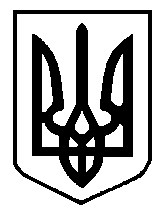 